RESULTADO – TOMADA DE PREÇONº20221612EM32791HEMUO Instituto de Gestão e Humanização – IGH, entidade de direito privado e sem fins lucrativos,classificado como Organização Social, vem tornar público o resultado da Tomada de Preços, com afinalidade de adquirir bens, insumos e serviços para o HEMU - Hospital Estadual da Mulher, comendereço à Rua R-7, S/N, Setor Oeste, Goiânia, CEP: 74.125-090.Bionexo do Brasil LtdaRelatório emitido em 16/12/2022 13:31CompradorIGH - HEMU - Hospital Estadual da Mulher (11.858.570/0002-14)AV. PERIMETRAL, ESQUINA C/ RUA R7, SN - SETOR COIMBRA - GOIÂNIA, GO CEP: 74.530-020Relação de Itens (Confirmação)Pedido de Cotação : 259997700COTAÇÃO Nº 32791 - MEDICAMENTOS - HEMU DEZ/2022Frete PróprioObservações: -*PAGAMENTO: Somente a prazo e por meio de depósito em conta PJ do fornecedor. *FRETE: Só serão aceitas propostas comfrete CIF e para entrega no endereço: RUA R7 C/ AV PERIMETRAL, SETOR COIMBRA, Goiânia/GO CEP: 74.530-020, dia e horárioespecificado. *CERTIDÕES: As Certidões Municipal, Estadual de Goiás, Federal, FGTS e Trabalhista devem estar regulares desde a data daemissão da proposta até a data do pagamento. *REGULAMENTO: O processo de compras obedecerá ao Regulamento de Compras do IGH,prevalecendo este em relação a estes termos em caso de divergência.Tipo de Cotação: Cotação EmergencialFornecedor : Todos os FornecedoresData de Confirmação : TodasValidade CondiçõesFaturamento Prazo deFornecedordadeFreteObservaçõesMínimoEntregaProposta PagamentoPrezado (a) O prazo de pagamento sob analisede credito previa; Estoque sujeito a alteracao;Proposta valida por 24 horas ou enquanto duraros estoques. Entrega ***ENTRE 2 A 5 dias uteis(Exceto FINAIS DE SEMANA E FERIADO)***caso tenha soro na proposta. Estamos adisposicao para negociacao; Para novoscadastros, acesse:Belive Medical ProdutosHospitalares LtdaCONTAGEM - MG2 dias apósconfirmação1R$ 1.000,000017/12/202230 ddlCIFAmanda Soterio - (19) 32560500vendas8@belivemedical.com.brMais informaçõeshttps://belivemedical.com/ficha Em caso deduvida, sigo a disposicao; Amanda SoterioWhatsApp (19) 987472905 E-mail:vendas8@belivemedical.com.br Tel.: (19)32560500Cientifica Médica HospitalarLtdaGOIÂNIA - GO2 dias apósconfirmação23R$ 200,0000R$ 300,000017/12/202221/12/202230 ddl30 ddlCIFCIFnullVanessa Nogueira - (62) 3088-9700vendas3@cientificahospitalar.com.brMais informaçõesPEDIDO SOMENTE SERÁ ATENDIDO A PRAZOMEDIANTE ANALISE DE CREDITO VALIDAÇÃODO DEPARTAMENTO FINANCEIRO E ACONFIRMAÇÃO DE DISPONIBILIDADE DOESTOQUE CONTATO DO VENDEDOR: (62)99499Ello Distribuicao Ltda - EppGOIÂNIA - GOWebservice Ello Distribuição - (62)1 dias apósconfirmação4009-2100comercial@ellodistribuicao.com.br1714Mais informaçõesTELEVENDAS3@ELLODISTRIBUICAO.COM.BRFARMATER MEDICAMENTOSLTDABELO HORIZONTE - MGWeb Service Farmater - (31) 3224-3dias após4R$ 750,000013/01/202330 ddlCIFbanco do brasil s/a ag 1229-7 c/c 69547-5confirmação2465vendas@farmater.com.brMais informaçõesHospfar Industria e Comerciode Produtos Hospitalares SABRASÍLIA - DFA HOSPFAR garante preço por 03 (três) diasúteis após o fechamento da cotação.Agradecemos a oportunidade de poder ofertarnossos produtos e serviços. Nosso objetivo égarantir qualidade e segurança em toda a nossacadeia de distribuição.30 ddl -DepósitoBancário1dias após567Web Services Hospfar - (61) 3403-R$ 300,0000R$ 500,000020/12/202217/12/202217/12/2022CIFCIFCIFconfirmação3500televendas@hospfar.com.brMais informaçõesPrestamed Hospitalar EireliGOIÂNIA - GOLuiz Prestamed - nullvendas10@asthamed.com.brMais informações2dias após30 ddl30 ddlnullconfirmaçãoPró-saúde Distribuidora DeMedicamentos Eireli - MeCEILÂNDIA - DF2dias apósCONTATO JOHN HERBERT 61 99172-1393 | 613044-3250Webservice Prosaude - (00) 0000- R$ 1.200,0000confirmação00000ti@prosaudedistribuidora.com.brMais informaçõesProgramaçãode EntregaPreçoUnitário FábricaPreçoProdutoCódigoFabricanteEmbalagemFornecedorComentárioJustificativaRent(%)QuantidadeValor Total Usuário;- ATIVA,HOSPDROGAS,STOCK MED nãoatendem acondição depagamento/prazo. 5,2000 0,0000- GOYAZbloqueado devidoa pendenciasfinanceiras.Rosana DeOliveiraMouraCLORETO DESODIO SOL. INJ.Belive MedicalProdutosHospitalaresLtdaFISIOLOGICO 0,9%100ML AZB1307 CX84BLBAXTER, BAXTERR$R$R$1005433--CAIXAnullnull3360 Bolsa10 Ampola0.9% 100ML -17.472,0000FRASCO - BOLSA14/12/202213:592NITROGLICERINA 34075SOL INJ 25 MG -AMPOLATRIDIL (Nitroglicerina)5MG/ML IV CX10AMP5ML CRISTALIA,CRISTALIATRIDIL(Nitroglicerina)5MG/ML IVCX10AMP 5MLCRISTALIA - 5 -Caixa - SolucaoBelive MedicalProdutosHospitalaresLtda;- SULMEDIC,ATIVA, GLOBAL 31,7700 0,0000não atendem acondição depagamento/prazo.R$R$R$ 317,7000 Rosana DeOliveiraMoura14/12/202213:59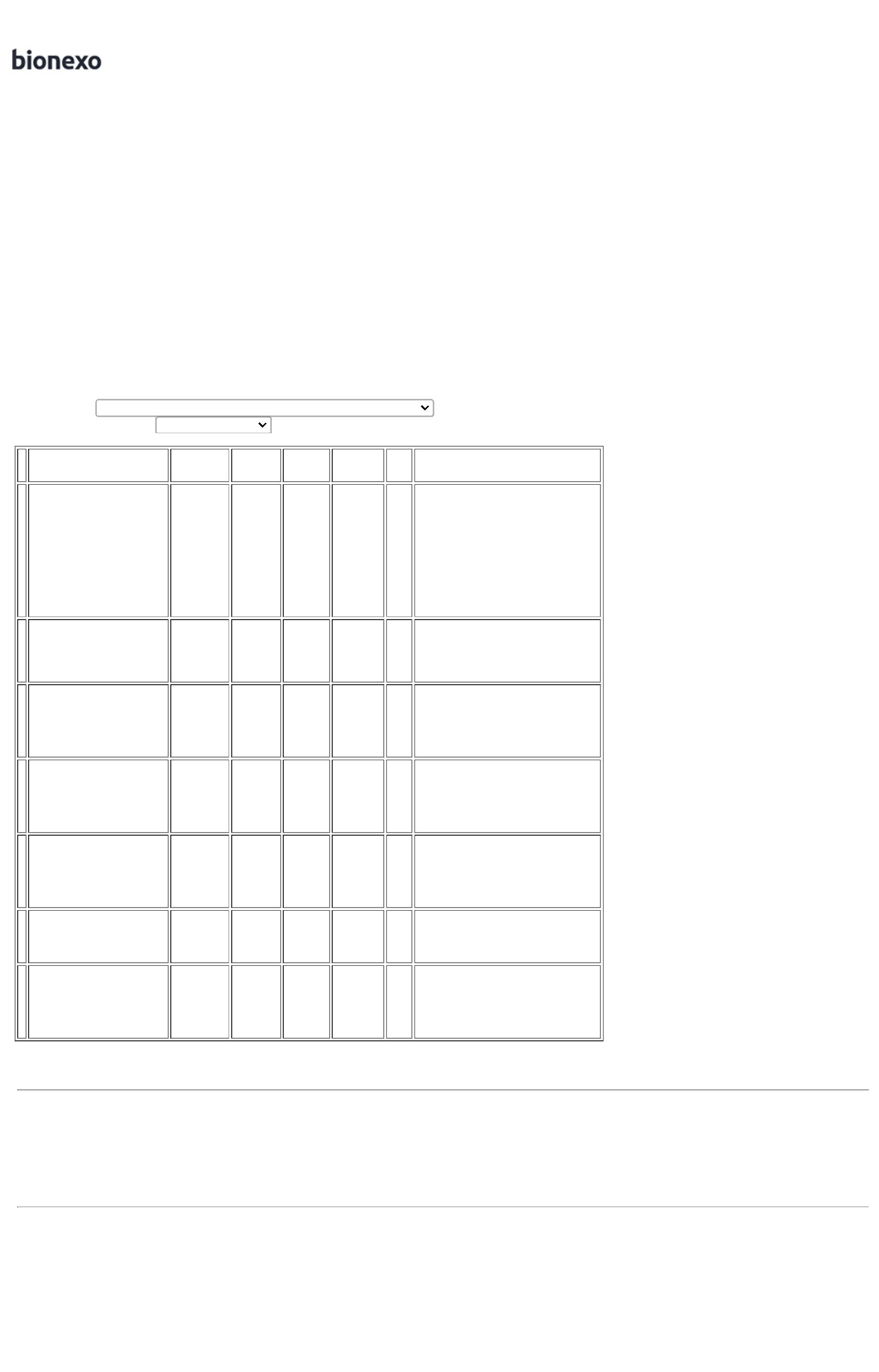 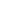 Injetavel -CRISTALIA Caixa;- SULMEDIC eMULTIFARMA nãoatendem aRosana DeOliveiraMouraBelive MedicalProdutosHospitalaresLtdaOXACILINA SOLINJ 500 MG -FRASCOOXACILINA IV/IM500MG Gen. PO LIOF.CX100FA BLAU, BLAUcondição deR$R$236746-CAIXAnull500 FrascoR$ 540,0000pagamento/prazo. 1,0800 0,0000- VFB nãorespondeu email14/12/202213:59de homologação.TotalParcial:R$3870.018.329,7000Total de Itens da Cotação: 28Total de Itens Impressos: 3Programaçãode EntregaPreçoUnitário FábricaPreçoRent(%)ProdutoCódigoFabricanteEmbalagemFornecedorComentárioJustificativaQuantidadeValor Total UsuárioRosana DeOliveiraMouraATROPINA SOLINJ 0.50MG/ML - 299360,5 MG/ML SOLINJ CX 100 AMPVD AMB X 1 MLCientifica MédicaHospitalar LtdaR$R$7---ATROPION, BLAUnullnullnull-100 AmpolaR$ 99,0000R$ 92,00000,9900 0,00001ML - AMPOLA14/12/202213:59Rosana DeOliveiraMouraCLORPROMAZINASOL INJ5 MG/ML SOL;- STOCK MEDnão atende acondição deCLORPROMAZ, UNIAOQUIMICAINJ CT 50 AMP Cientifica MédicaVD AMB X 5 ML ( Hospitalar LtdaEMB HOSP)R$R$11231857350 Ampola25MG/5ML (M) -AMPOLA1,8400 0,0000pagamento/prazo.14/12/202213:59Rosana DeOliveiraMouraDIMENIDRINATOPIRIDOXINA +;- DISTIBUIDORAnão respondeuemail de+FRACAO DEVENDA INF.AMP.DRAMIN B6, TAKEDAPHARMACientifica MédicaHospitalar LtdaR$R$R$GLICOSE + FRUT 15703SOL INJ 10ML -AMPOLA400 Ampola7,6000 0,00003.040,0000homologação.14/12/202213:59;- MEDILAR nãoRosana DeOliveiraMouraatende a condiçãodepagamento/prazo.- BIOMIG nãorespondeu emailde homologação.IMUNOGLOBULINAANTI-RHO (D) SOLINJ 300MCG -AMPOLAIMUNOGLOBULINAHUMANA 300MG 2ML,PANAMERICAN/KAMADACientifica MédicaHospitalar LtdaR$R$R$1738203-FRSnull10 Ampola258,0000 0,00002.580,000014/12/202213:59Rosana DeOliveiraMouraONDANSETRONA4MG C/10 CPR.(G) - 4MG - CX -COMPRIMIDOS -BLAU CXONDANSETRONA4 MG -COMPRIMIDOONDANSETRONA 4MGC/10 CPR.(G), BLAUCientifica MédicaHospitalar LtdaR$R$2222473447712993---nullnullnull-300 ComprimidoR$ 192,0000R$ 119,40000,6400 0,000014/12/202213:59Rosana DeOliveiraMouraPARACETAMOLSOL ORAL00MG/ML 15ML -FRASCOPARACETAMOL200MG/ML (ABIDOR)15ML GTAS (S) AIRELA,AIRELA;- VFB nãorespondeu emailde homologação.Cientifica MédicaHospitalar LtdaR$R$UND60 Frasco21,9900 0,000014/12/202213:59Rosana DeOliveiraMouraRINGER SIMPLESSOL. INJ. 500ML - 11323BOLSARINGER SIMPLES SFBOLSA 500ML C/30HALEX , HALEXCientifica MédicaHospitalar LtdaR$R$R$CX-1110 Bolsa14,0000 0,000015.540,000014/12/202213:59TotalParcial:R$2030.021.662,4000Total de Itens da Cotação: 28Total de Itens Impressos: 7Programaçãode EntregaPreçoUnitário FábricaPreçoRent(%)ProdutoCódigoFabricanteEmbalagemFornecedorComentárioJustificativaQuantidadeValor Total UsuárioKP CLORETO DESODIO 0,9%500ML CX/30FRESENIUSMEDICAL CARE pagamento/prazo.LTDA C/30Rosana DeOliveiraMouraCLORETO DESODIO SOL. INJ.;- HOSPDROGASnão atende acondição deKP CLORETO DE SODIO0,9% 500ML CX/30 -FRESENIUSEllo DistribuicaoLtda - EppR$R$R$11115633776---1113500 Bolsa0.9% 500ML -8,5000 0,000029.750,0000BOLSA - BOLSA14/12/202213:59;- GOYAZbloqueado devidoa pendenciasfinanceiras. -STOCK MED eVIRTUAL nãoatendem acondição depagamento/prazo.DISTRIBUIDORAnão respondeuemail deFUROSEMIDA0MG 2ML C/100Rosana DeOliveiraMoura2FUROSEMIDA SOLINJ 20 MG 2 ML -AMPOLAFUROSEMIDA 20MG2ML C/100 AMP -SANTISAEllo Distribuicao AMP SANTISAR$R$R$56221000 AmpolaLtda - EppLABORATORIOFARMACEUTICOS A2,5000 0,00002.500,000014/12/202213:59-homologação.Rosana DeOliveiraMouraGLICOSE 50%10ML CX C/200SAMTECBIOTECNOLOGIALTDAGLICOSE SOL INJ50% 10ML -AMPOLAGLICOSE 50% 10ML CXC/200 - SAMTECEllo DistribuicaoLtda - EppR$R$R$16372-2000 Ampola0,5780 0,00001.156,000014/12/202213:59TotalParcial:R$6500.033.406,0000Total de Itens da Cotação: 28Total de Itens Impressos: 3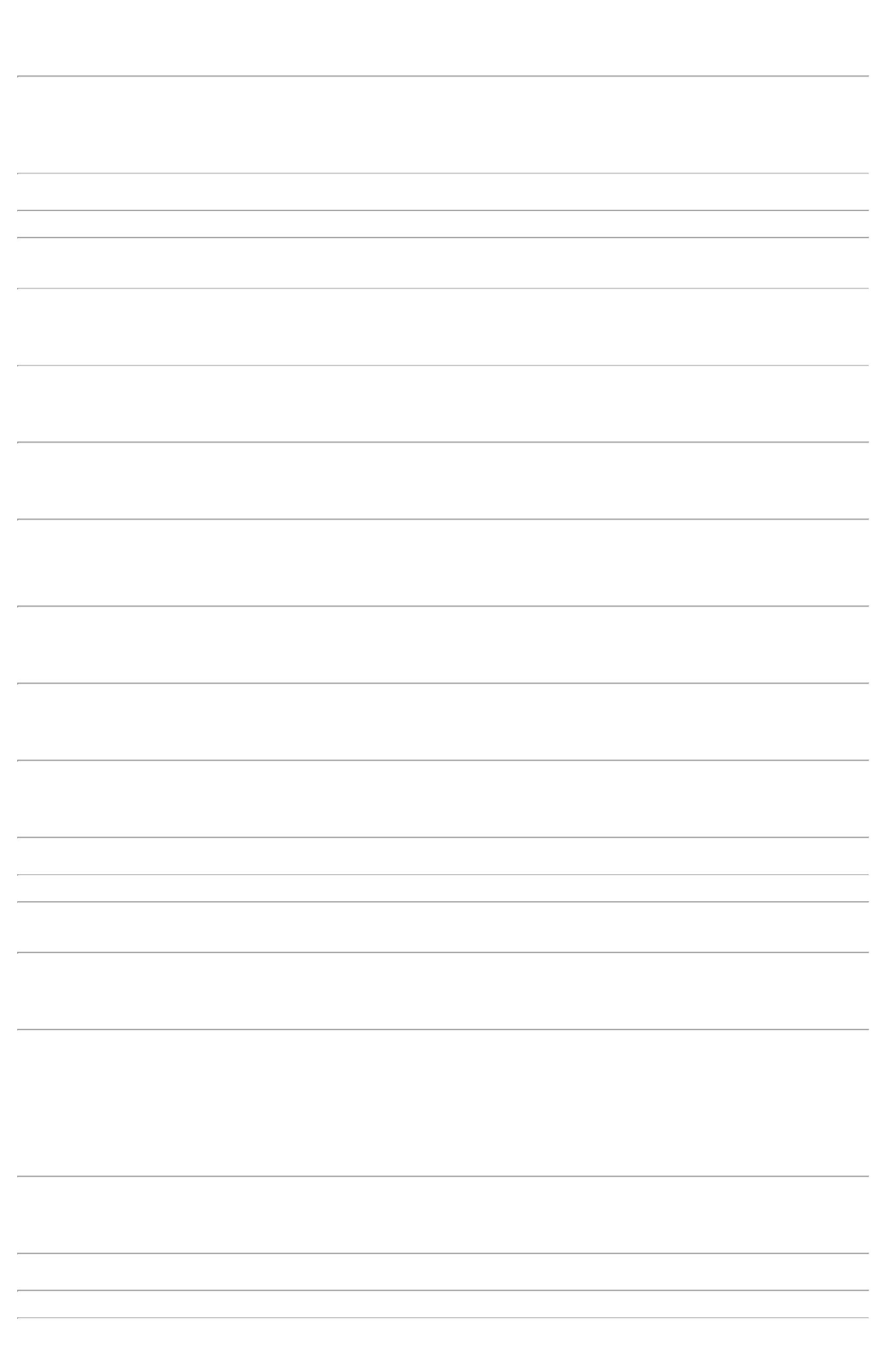 Programaçãode EntregaPreçoUnitário FábricaPreçoRent(%)ProdutoCódigoFabricanteEmbalagemFornecedorComentárioJustificativaQuantidadeValor Total UsuárioRosana DeOliveiraMouraR$ 822,0000AMOXICILINA 250mgAMOXICILINASUSP ORALAMOXICILINA250mg 150ml*GERMED150ml *GERMEDFARMATERMEDICAMENTOSLTDAR$R$5839083--GENERICO*(C1) --GERMEDFARMACEUTICA LTDAUN-30 Frasco50MG/ML FR27,4000 0,0000150ML - FRASCOGENERICO*(C1)14/12/202213:59;- GLOBAL,WERBRAN, ATIVAnão atendem acondição deRosana DeOliveiraMouraCARVEDILOL 12.5MG (NP) ->CARVEDILOLCOMP. 12.5MG -COMPRIMIDOCARVEDILOL 12,5mgFARMATERCARVEDILOLMEDICAMENTOS 12,5mg 30cpr30cpr *GENERICO* --BIOSINTETICAR$R$34942CP30 ComprimidoR$ 15,9000pagamento/prazo. 0,5300 0,0000- VFB não atingiufaturamentoLTDA*GENERICO*FARMACEUTICA LTDA14/12/202213:59minimo..;- GLOBAL, ATIVAe WERBRAN nãoatendem aRosana DeOliveiraMouraCARVEDILOL 6,25mgCARVEDILOL6.25MG -COMPRIMIDOFARMATERCARVEDILOLcondição de30cpr *GENERICO* --BIOSINTETICAR$R$98565--CPCPMEDICAMENTOS 6,25mg 30cpr pagamento/prazo.30 ComprimidoR$ 10,20000,3400 0,0000LTDA*GENERICO*- LOGMED nãoatingiufaturamentominimo.FARMACEUTICA LTDA14/12/202213:59Rosana DeOliveiraMouraMETILDOPA250MG -COMPRIMIDOMETILDOPA 250mg30cpr *GENERICO* --EMS GENERICOSFARMATERMEDICAMENTOS 250mg 30cprMETILDOPAR$R$1810708-420 ComprimidoR$ 365,40000,8700 0,0000LTDA*GENERICO*14/12/202213:59;- ATIVA nãoatende a condiçãodepagamento/prazo.- VFB nãorespondeu emailde homologação. 0,4100 0,0000- CIENTIFICARosana DeOliveiraMouraMETRONIDAZOL 250mg20cp *PRATIGENERICO*(C1) --PRATI, DONADUZZI CIALTDAMETRONIDAZOLMETRONIDAZOLCOMP 250MG -COMPRIMIDOFARMATERMEDICAMENTOSLTDA250mg 20cpPRATIGENERICO*(C1)R$R$1911783-CP40 ComprimidoR$ 16,4000*14/12/202213:59contem multiplode embalagemacima dosolicitado.;- GLOBAL, MEDCENTER, ATIVA,WERBRAN,STOCK MED nãoRosana DeOliveiraMouraPREDNISONA 20mgPREDNISONA20MG -COMPRIMIDOFARMATERMEDICAMENTOSLTDAPREDNISONA atende a condição20mg 10cpr de*GENERICO* pagamento/prazo.10cpr *GENERICO* --LAB.NEOQUIMICAGENERICOSR$R$256717-CP40 ComprimidoR$ 40,80001,0200 0,000014/12/2022-LOGMED nãoatingiu13:59faturamentominimo.UTROGESTAN 200mg4cap *M* BesinsHealthcare -- BESINSHEALTHCARE BRASILCOM E DIST DE MEDLTDARosana DeOliveiraMoura1UTROGESTAN200mg 14cap atende a condição*M* BesinsHealthcare;- GLOBAL nãoFARMATERMEDICAMENTOSLTDAPROGESTERONAR$R$R$2633354-CP308 Capsula200 MG - CAPSULAde4,9500 0,00001.524,6000pagamento/prazo.14/12/202213:59TotalParcial:R$898.02.795,3000Total de Itens da Cotação: 28Total de Itens Impressos: 7Programaçãode EntregaPreçoUnitário FábricaPreçoRent(%)ProdutoCódigoFabricanteEmbalagemFornecedorComentárioJustificativaQuantidadeValor Total Usuário;- PHARMEDICE eOCTA LAB deacordo com aRDC 067/2007medicamentosque sãoRosana DeOliveiraMouraHospfarIndustria eComercio deProdutosALPROSTADIL SOLINJ 20MCG -AMPOLAPROSTAVASIN20MCG PO LIOFCX10AMPCX/10AMP SOLINJR$R$R$421323-ACHEproduzidos em160 Ampola84,9110 0,000013.585,7600escada industrialnão podem sermanipulados,ambas são14/12/2022Hospitalares SA13:59farmacias demanipulação.TotalParcial:R$160.013.585,7600Total de Itens da Cotação: 28Total de Itens Impressos: 1Programaçãode EntregaPreçoUnitário FábricaPreçoRent(%)ProdutoCódigoFabricanteEmbalagemFornecedorComentárioJustificativaQuantidadeValor Total UsuárioRosana DeOliveiraMouraAGUABIDESTILADA SOL.INJ. 500ML -BOLSASOL INJ IV CX 30AGUA PARA INJECAO, BOLS PP TRANS;- HOSPFARrespondeuincorretamente o 13,1000 0,0000item solicitado.PrestamedR$R$R$35448--nullnull600 BolsaHALEX ISTARSIST FECH X 500 Hospitalar EireliML7.860,000014/12/202213:5914FITOMENADIONA 31550(VITAMINA K1)SOL INJKAVIT, CRISTALIA10 MG/ML SOLINJ CX 25 AMP Hospitalar EireliVD AMB X 1 MLPrestamed;- VFB nãoR$R$100 AmpolaR$ 220,0000 Rosana Derespondeu email 2,2000 0,0000de homologação.- STOCKOliveiraMouraINTRAMUSCULAR(EMB HOSP) - 0510MG/ML 1ML -AMPOLAMED,MEDILARnão atende a14/12/202213:59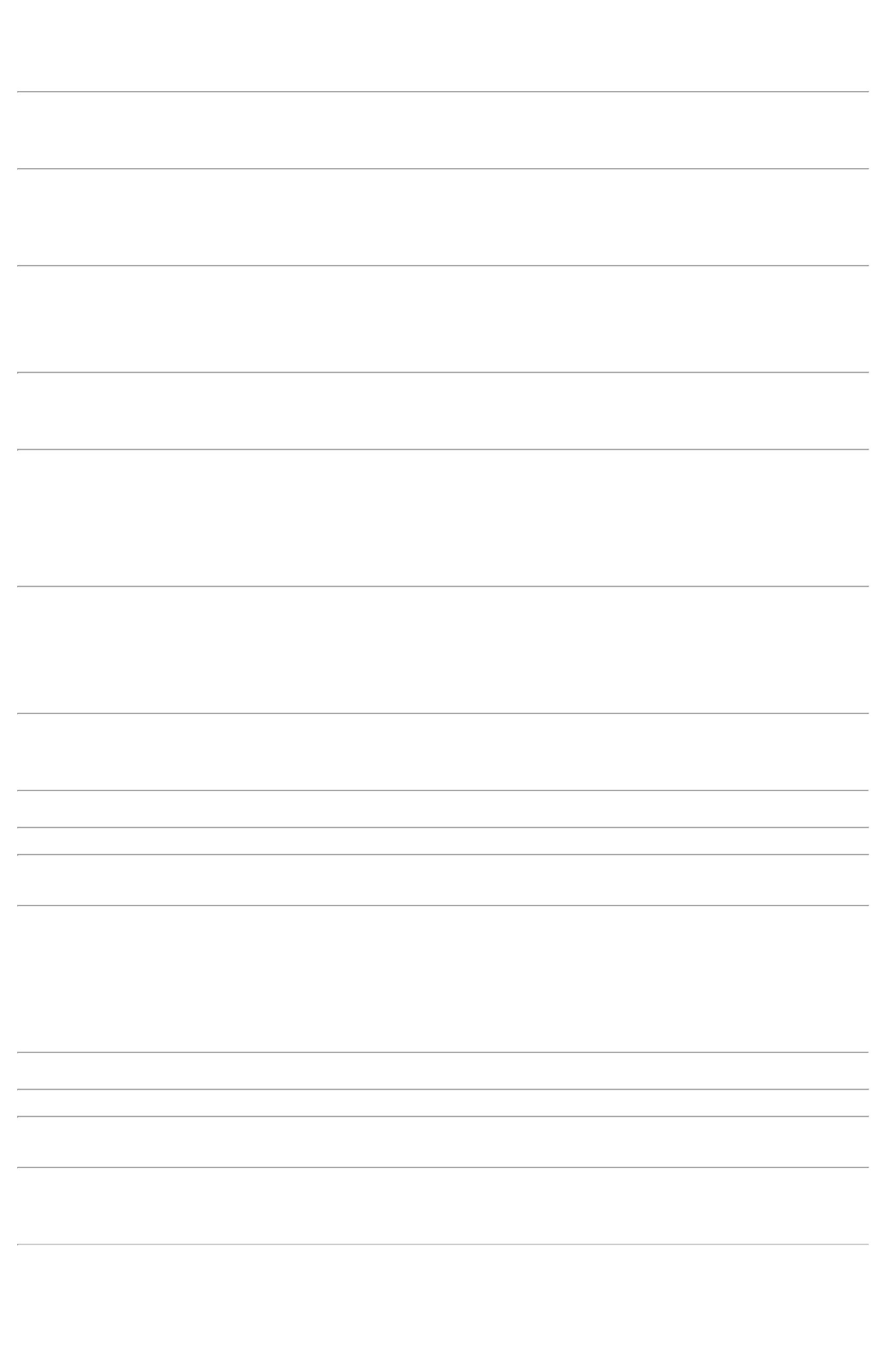 condição depagamento/prazo.TotalParcial:R$700.08.080,0000Total de Itens da Cotação: 28Total de Itens Impressos: 2Programaçãode EntregaPreçoUnitário FábricaPreçoRent(%)ProdutoCódigoFabricanteEmbalagemFornecedorComentárioJustificativaQuantidadeValor Total Usuário;- CIENTITFICAcontem multiplode embalagemacima dosolicitado. -LOGMED nãoatingiuRosana DeOliveiraMouraDesc:ACICLOVIR200MG C/30 CPR(GENERICO) /Marca: CIMEDPró-saúdeDistribuidora DeMedicamentosEireli - MeACICLOVIR 200MGR$R$1610291--CIMEDCAIXA60 ComprimidoR$ 13,2000-COMPRIMIDO0,2200 0,000014/12/202213:59faturamentominimo.Rosana DeOliveiraMouraDesc:AMPICILINASODICA PO P/SOLINJ 1G -Pró-saúdeDistribuidora DeMedicamentosEireli - MeAMPICILINA 1GINJ FA CX C/100(CILINON) /R$R$R$38968BLAUCAIXA-1600 Frasco/Ampola3,5900 0,00005.744,0000FRASCO/AMPOLA14/12/2022Marca: BLAU13:59;- ATIVA, PROHEALTH eHEAPTHRosana DeOliveiraMouraDesc:OCITOCINA5UI/ML 50X1ML(GENERICO) /Marca: BLAU5UI/ML SOL INJPró-saúdeSOLUTION nãoatendem acondição deOCITOCINA5UI/1ML SOL INJ - 38127AMPOLAOCITOCINA,BLAUSIEGELCX 50 AMP VD Distribuidora DeINC X 1 ML (EMB MedicamentosR$R$R$21-500 Ampola3,5000 0,00001.750,0000HOSP)Eireli - Mepagamento/prazo.14/12/202213:59-VFB nãorespondeu emailde homologação.;- SULMEDIC,MED CENTER eCORPHO nãoatendem aRosana DeOliveiraMouraDesc:SUXAMETONIO100MG INJ C/10Pró-saúdeDistribuidora DeMedicamentosEireli - MeSUXAMETONIOSOL. INJ. 100MG - 15044FRASCOR$R$28-BLAUCAIXAcondição de(SUCCITRAT) / pagamento/prazo.60 FrascoR$ 774,000012,9000 0,000014/12/2022Marca: BLAU- VFB nãorespondeu emailde homologação.13:59TotalParcial:R$2220.08.281,2000Total de Itens da Cotação: 28Total de Itens Impressos: 4TotalGeral:R$16378.0106.140,3600Clique aqui para geração de relatório completo com quebra de página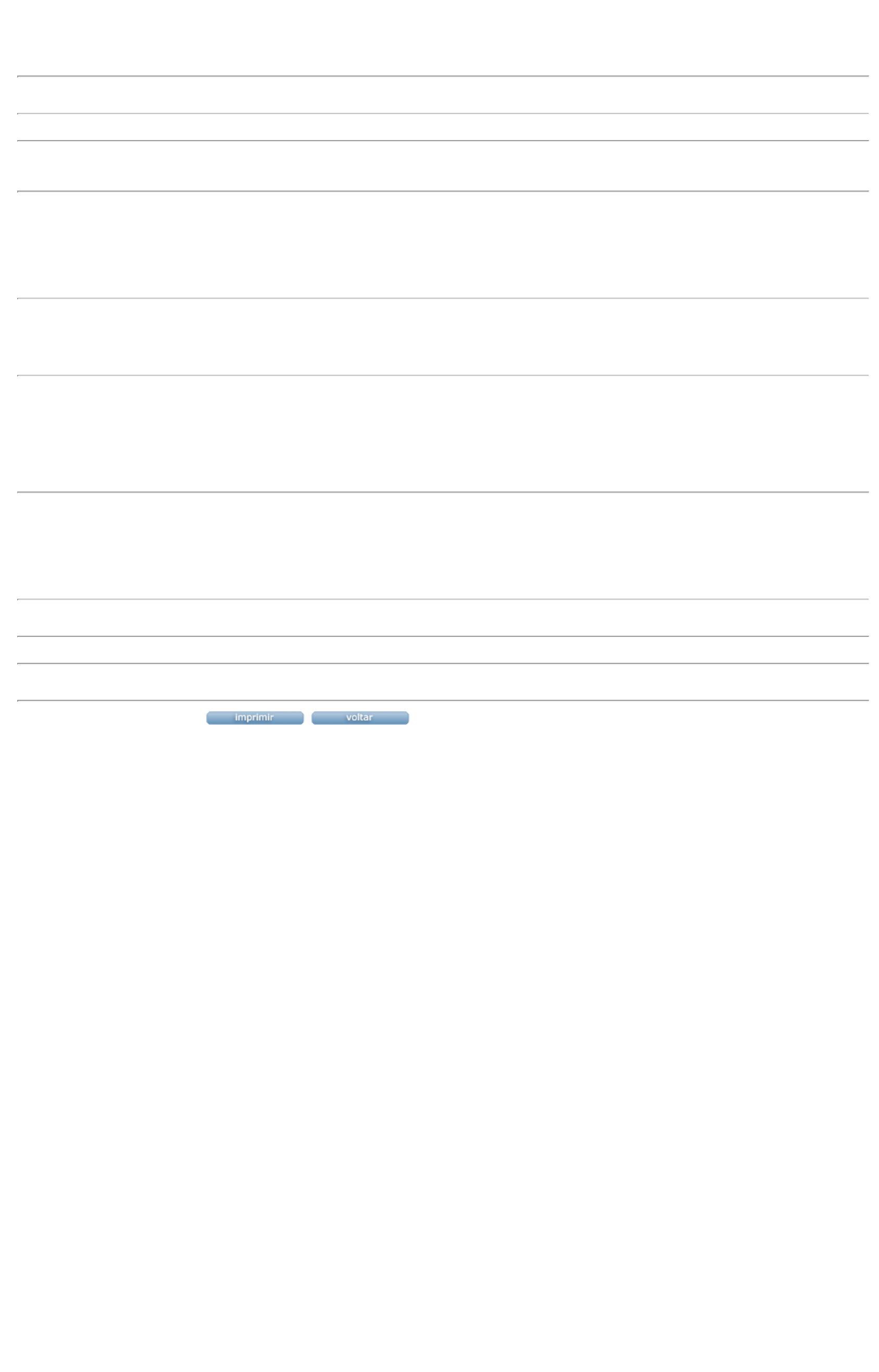 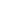 